Application Form                                                                             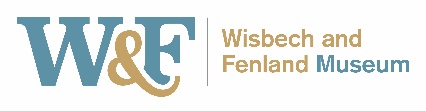 Confidential Please return this completed form by email to info@wisbechmuseum.org,ukOr by post: Wisbech & Fenland Museum, Museum Square, Wisbech, Cambridgeshire, PE13 1ESRole applied for:Personal Details First Name 	Surname 	Surname 	Title 	Address 	Postcode 	Contact Telephone No.Mobile 	Email 	Education, qualifications and trainingStarting with the most recent, please give details of your education and training. (Certificates may be required if you are called for interview).Education, qualifications and trainingStarting with the most recent, please give details of your education and training. (Certificates may be required if you are called for interview).Education, qualifications and trainingStarting with the most recent, please give details of your education and training. (Certificates may be required if you are called for interview).School/ College/ University/ Training ProviderFrom (month/ year) To (month/ year)Qualification, GradePlease give details of any professional body membership:Please give details of any professional body membership:Please give details of any professional body membership:Employment HistoryPlease give details of all positions held since completing full-time education, starting with your most recent position. Please continue on a separate sheet if necessary.separate sheet of paper if necessary.Employment HistoryPlease give details of all positions held since completing full-time education, starting with your most recent position. Please continue on a separate sheet if necessary.separate sheet of paper if necessary.Employment HistoryPlease give details of all positions held since completing full-time education, starting with your most recent position. Please continue on a separate sheet if necessary.separate sheet of paper if necessary.Employment HistoryPlease give details of all positions held since completing full-time education, starting with your most recent position. Please continue on a separate sheet if necessary.separate sheet of paper if necessary.Employment HistoryPlease give details of all positions held since completing full-time education, starting with your most recent position. Please continue on a separate sheet if necessary.separate sheet of paper if necessary.Employment HistoryPlease give details of all positions held since completing full-time education, starting with your most recent position. Please continue on a separate sheet if necessary.separate sheet of paper if necessary.From[month/year]To[month/ year]Employer’s name and addressPosition and key responsibilitiesSalary and any financial benefitsReason for leavingAvailabilityAvailabilityHow much notice are you required to give from your current position? Please tick the days below to show when you would be available to work. Please tick the days below to show when you would be available to work. Do you read or speak any other languages than English?  Do you read or speak any other languages than English?  Do you read or speak any other languages than English?  Do you read or speak any other languages than English?  Do you read or speak any other languages than English?  Do you read or speak any other languages than English?  Yes Yes NoPlease give details if appropriate Please give details if appropriate Please give details if appropriate Please give details if appropriate Please give details if appropriate Please give details if appropriate Please tell us why you would like to work at Wisbech & Fenland Museum. Refer to the person specification and job description and tell us how you meet the criteria and experience you will bring to the role. (This section will expand as you type)Please tell us why you would like to work at Wisbech & Fenland Museum. Refer to the person specification and job description and tell us how you meet the criteria and experience you will bring to the role. (This section will expand as you type)Please tell us why you would like to work at Wisbech & Fenland Museum. Refer to the person specification and job description and tell us how you meet the criteria and experience you will bring to the role. (This section will expand as you type)Please tell us why you would like to work at Wisbech & Fenland Museum. Refer to the person specification and job description and tell us how you meet the criteria and experience you will bring to the role. (This section will expand as you type)Please tell us why you would like to work at Wisbech & Fenland Museum. Refer to the person specification and job description and tell us how you meet the criteria and experience you will bring to the role. (This section will expand as you type)Please tell us why you would like to work at Wisbech & Fenland Museum. Refer to the person specification and job description and tell us how you meet the criteria and experience you will bring to the role. (This section will expand as you type)References References References References Please give details of two referees, your current and most recent employer or if in full-time study, a lecturer or tutor.Please give details of two referees, your current and most recent employer or if in full-time study, a lecturer or tutor.Please give details of two referees, your current and most recent employer or if in full-time study, a lecturer or tutor.Please give details of two referees, your current and most recent employer or if in full-time study, a lecturer or tutor.First Referee First Referee Second Referee Second Referee Name Name Address Address Postcode Postcode How long have you known this person and in what capacity? How long have you known this person and in what capacity? How long have you known this person and in what capacity? How long have you known this person and in what capacity? Email Email Tel. Tel. Where did you hear about this opportunity? Where did you hear about this opportunity? Where did you hear about this opportunity? Where did you hear about this opportunity?  Museum’s website	/ social media			 Direct enquiry to the museum University of Leicester Museum Studies Jobs Desk Word-of-mouth Other (please state) …………………………………………………………………………………………………………………… Museum’s website	/ social media			 Direct enquiry to the museum University of Leicester Museum Studies Jobs Desk Word-of-mouth Other (please state) …………………………………………………………………………………………………………………… Museum’s website	/ social media			 Direct enquiry to the museum University of Leicester Museum Studies Jobs Desk Word-of-mouth Other (please state) …………………………………………………………………………………………………………………… Museum’s website	/ social media			 Direct enquiry to the museum University of Leicester Museum Studies Jobs Desk Word-of-mouth Other (please state) ……………………………………………………………………………………………………………………Criminal Convictions Criminal Convictions Criminal Convictions Criminal Convictions Candidates are required to disclose details of all criminal convictions, cautions or bind-over orders that are not spent.  The Rehabilitation of Offenders Act 1974 provides that certain convictions shall be regarded as “spent” after specified periods of time have elapsed.  You do not need to disclose convictions that are “spent” at the date you sign the application form. Candidates are required to disclose details of all criminal convictions, cautions or bind-over orders that are not spent.  The Rehabilitation of Offenders Act 1974 provides that certain convictions shall be regarded as “spent” after specified periods of time have elapsed.  You do not need to disclose convictions that are “spent” at the date you sign the application form. Candidates are required to disclose details of all criminal convictions, cautions or bind-over orders that are not spent.  The Rehabilitation of Offenders Act 1974 provides that certain convictions shall be regarded as “spent” after specified periods of time have elapsed.  You do not need to disclose convictions that are “spent” at the date you sign the application form. Candidates are required to disclose details of all criminal convictions, cautions or bind-over orders that are not spent.  The Rehabilitation of Offenders Act 1974 provides that certain convictions shall be regarded as “spent” after specified periods of time have elapsed.  You do not need to disclose convictions that are “spent” at the date you sign the application form. Have you ever been convicted in a court of law of any criminal offense?Have you ever been convicted in a court of law of any criminal offense?Have you ever been convicted in a court of law of any criminal offense?Have you ever been convicted in a court of law of any criminal offense?   Yes                                                         NoIf Yes, please give further details of court, date of conviction, and sentence imposed.   Yes                                                         NoIf Yes, please give further details of court, date of conviction, and sentence imposed.   Yes                                                         NoIf Yes, please give further details of court, date of conviction, and sentence imposed.   Yes                                                         NoIf Yes, please give further details of court, date of conviction, and sentence imposed.Declaration Declaration Declaration Declaration I declare that the information given in this application form is true and complete.  I understand that if I have given any misleading information on this form or made any omissions, this will be sufficient grounds for terminating employment. I declare that the information given in this application form is true and complete.  I understand that if I have given any misleading information on this form or made any omissions, this will be sufficient grounds for terminating employment. I declare that the information given in this application form is true and complete.  I understand that if I have given any misleading information on this form or made any omissions, this will be sufficient grounds for terminating employment. I declare that the information given in this application form is true and complete.  I understand that if I have given any misleading information on this form or made any omissions, this will be sufficient grounds for terminating employment. Signature Date Equal Opportunities Monitoring Form Equal Opportunities Monitoring Form This section of the application is used solely for monitoring purposes. This information will be securely stored and processed as part of the Wisbech & Fenland Museum’s monitoring of equal opportunities. In completing this form, I give my consent for my details to be used for this purpose.This section of the application is used solely for monitoring purposes. This information will be securely stored and processed as part of the Wisbech & Fenland Museum’s monitoring of equal opportunities. In completing this form, I give my consent for my details to be used for this purpose.I am (check as appropriate)	 Male                      female 	I belong to the following ethnic grouping (check as appropriate) I belong to the following ethnic grouping (check as appropriate) White Black or Black British 	British 	Caribbean 	Irish 	African 	Other (please specify) …………………………………………………………	Other (please specify) …………………………………………………………Asian or Asian British Of Mixed Race           Indian 	White & Black Caribbean           Pakistani 	White & Black African           Bangladeshi 	White & Asian           Chinese 	Other (please specify) ………………………………………………          Other (please specify) ……………………………………………………	 Any other ethnic group (please specify)……………………………………………………	Rather not sayThe Equality Act 2010 defines a disability as a physical or mental impairment which has a substantial and long term (i.e. more than 12 months) adverse effect on a person’s ability to do normal daily activities.  You may still be considered to have a disability if you are not currently adversely affected but the impairment is likely to recur. The Equality Act 2010 defines a disability as a physical or mental impairment which has a substantial and long term (i.e. more than 12 months) adverse effect on a person’s ability to do normal daily activities.  You may still be considered to have a disability if you are not currently adversely affected but the impairment is likely to recur. Do you consider yourself to have a disability? 	 Yes 	 No Do you consider yourself to have a disability? 	 Yes 	 No 